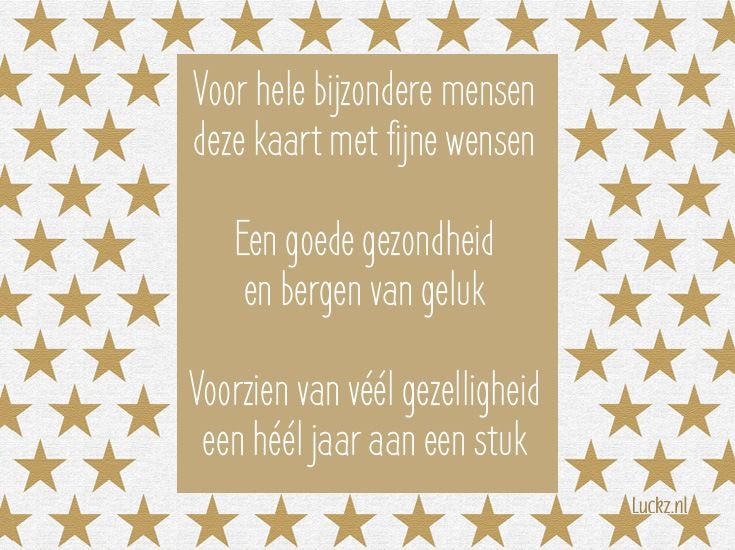 Hallo lieve vrienden,Het is al even geleden dat we elkaar nog gezien hebben, de corona-crisis stak/steekt daar helaas een stokje voor!Wij willen jullie desondanks alles heel erg fijne feestdagen toewensen, en een gezond 2021!Hopelijk tot snel!Met vriendelijke groeten,Ria, Maria, Meld, Patrick, Karin, Marleen en Raymond